Приложение 1к приказу от 30.09.2016 № 148-ОДПлан мероприятий по подготовке и проведению государственной итоговой аттестации выпускниковпо образовательным программам основного общего и среднего общего образованияв 2016-2017 учебном году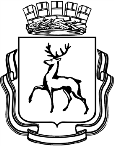 АДМИНИСТРАЦИЯ ГОРОДА НИЖНЕГО НОВГОРОДАДепартамент образованияМуниципальное бюджетное общеобразовательное учреждение «Школа №190»П Р И К А ЗОб утверждении плана мероприятийпо подготовке и проведению государственной итоговой аттестациипо программам основного общего и среднего общего образованияв 2016-2017 учебном году         В целях обеспечения условий, необходимых для проведения государственной итоговой аттестации  по программам основного общего и среднего общего образования ПРИКАЗЫВАЮ:Утвердить план подготовки и проведения государственной итоговой аттестации по образовательным программам основного общего и среднего общего образования  в 2016-2017 учебном году (Приложение 1).Контроль исполнения данного приказа оставляю за собой.Грибова№п/пМероприятияСрокиОтветственный1.Нормативно-правовое обеспечение проведения ГИАНормативно-правовое обеспечение проведения ГИАНормативно-правовое обеспечение проведения ГИА1.1.Формирование пакета нормативно-правовых  документов по проведению ГИА федерального, регионального, муниципального и школьного уровнейв течение годаИ.А.Грибова1.2.Издание приказа о назначении школьного оператора по формированию базы данных об участниках  ГИА 11класс и ГИА 9 классдо 01.10.16 И.А.Звездова1.3.Издание приказа о назначении ответственных за сопровождение выпускников в ППЭдо 10.05.2017И.А.Звездова1.4.Издание приказов и других распорядительных документовпо мере необходимостиИ.А.Звездова1.5.Доведение нормативно-правовой базы и инструкций Роспотребнадзора до участников образовательных отношенийв течение годаИ.А.Грибова2.Организационные мероприятияОрганизационные мероприятияОрганизационные мероприятия2.1.Совещание при директоре  «О результатах ГИА в  2016 году и задачах по повышению уровня подготовки выпускников государственной итоговой аттестации  в 2017 году»октябрьИ.А.Грибова2.2.Совещание при директоре «О ходе подготовки к ГИА»январьмартИ.А.Грибова2.3.Совещание при директоре «Нормативно-правовое обеспечение проведения ГИА в 2017 годуфевральИ.А.Грибова2.4.Первичный сбор информации о выборе выпускниками предметов по выбору на ГИАпо графику РУООИ.А.Грибова2.5.Инструктаж оператора о формировании школьной части РБД  участников ЕГЭ, участников сочиненияоктябрь-ноябрь 2016И.А.Грибова2.6.Организация выдачи обучающимся уведомлений установленной формы на ЕГЭдо 15.05.2017И.А.Грибова2.7.Инструктаж (под роспись) выпускников о правилах поведения во время движения в ППЭ и во время проведения экзаменаза 10 дней до начала экзаменовИ.А.Грибова2.8.Инструктаж учителей, ответственных за сопровождение выпускников в ППЭ за 10 дней до начала экзаменовИ.А.Грибова2.9.Прием апелляций о несогласии с выставленными баллами по результатам ГИА и передача их в РУООмай-июнь 2017И.А.Грибова2.10Получение результатов ГИА в РУОО и доведение их до сведения обучающихся и их родителей (законных представителей)июнь 2017 И.А.Грибова кл.руководители3.Мероприятия по организационно-технологическому обеспечению проведения ГИА 2017 годаМероприятия по организационно-технологическому обеспечению проведения ГИА 2017 годаМероприятия по организационно-технологическому обеспечению проведения ГИА 2017 года3.1. Участие в формировании школьной части  базы данных ГИА по запросу РУОО:октябрь 2016-июнь 2017 И.А.Грибова Т.А.Погадаева3.1.1.Данные об образовательном учрежденииоктябрь -декабрь 2016И.А.Грибова3.1.2.База данных 2017 года:- о выпускниках 11 класса текущего года- о выпускниках 9 класса, участвующих в  сдаче экзаменов в форме ОГЭоктябрь 2016-февраль 2017И.А.Грибова3.1.3.- о работниках  ППЭ (учителях школы) февраль-март 2017И.А.Грибова3.1.4.- об учителях, работающих в 11 классахноябрь 2016И.А.Грибова3.1.5.- о школьном операторе РБДоктябрь 2016И.А.Грибова3.1.6.- об участниках ГИА с ограниченными возможностями здоровьямарт 2017И.А.Грибова3.2.Организация работы  - по приему заявлений учащихся 11 (12) классов на участие в сочинении,  ЕГЭ и ГВЭ- по определению предметов обучающимися 9-х классов для сдачи экзамена по выбору,-  по приему заявлений от выпускников 9-х классов о проведении ГИА в форме ГВЭ (в ранние и основные сроки)ноябрь 2016январь 2017январь 2017декабрь2016-январь 2017И.А.Грибова3.3.Ознакомление участников ЕГЭ с данными, внесенными в региональную базу данныхдо 01.03.2017И.А.Грибова3.4.Подбор кандидатур общественных наблюдателей на ЕГЭ и ГИАапрель 2017И.А.Грибова4.Мероприятия, направленные на повышение уровня знаний выпускниковМероприятия, направленные на повышение уровня знаний выпускниковМероприятия, направленные на повышение уровня знаний выпускников4.1.Проведение анализа результатов ГИА 2016 года в 9 и 11 классах по каждому предмету и учителюсентябрь-октябрьзам.директора , руководители ШМО4.2.Обобщение опыта учителей, дающих стабильно высокие результатыв течение годаруководители ШМО4.3.Обеспечение  прохождения курсовой подготовки педагогов, участвующих в проведении ГИАв течение годаЛ.И.Рогожина4.4.Обеспечение участия преподавателей по предметам, сдаваемым  на ГИА, в   семинарах и  консультациях, проводимых на муниципальном и региональном уровняхв течение годаадминистрация4.5.Введение  в учебный план за счет часов  школьного компонента индивидуально-групповых занятий по русскому языку, математике, другим предметам для подготовки к ЕГЭ и ГИА-9май 2016И.А.Грибова4.6.Создание условий для работы учителей по подготовке выпускников к государственной итоговой аттестациипостоянноадминистрация4.7.Проведение заседаний школьных предметных методических объединений по вопросам:- итоги ГИА 2016 года- изучение методических рекомендаций по подготовке и проведению итогового сочинения- изучение методических рекомендаций по подготовке к ГИА в 2017 году:* изменения в КИМ* демоверсии ЕГЭ и ОГЭ 2017 года* образовательные ресурсы по подготовке к ГИА 2017 на сайтах ЕГЭ, ФИПИ-составление графика диагностических работ в системе СтатГрад  сентябрьсентябрьдо 01.10.2016руководители ШМО4.8.Участие в репетиционных интернет-ЕГЭ, сочинениях, проводимых ФЦТ и ФИПИ в течение годаИ.А.Грибова Л.И.Рогожина4.9.Индивидуальные консультации для учителей, впервые вышедших на ЕГЭ и ОГЭв течение годаИ.А.Грибова Л.И.Рогожина4.10Разработка плана  методических мероприятий по повышению качества знаний обучающихся при подготовке к ЕГЭ  и ОГЭ до 15.10.2016И.А.Грибова4.11.Контроль текущей успеваемости  и посещаемости занятий обучающихся 9 и 11 классов1 раз в месяцЗам. директора4.12.Контроль текущей успеваемости выпускников 9, 11 классов, претендующих на получение аттестата с отличием и медали «За особые успехи в учении»1 раз в четвертьИ.А.Грибова4.13.Усиление внутришкольного контроля  состояния преподавания предметов в выпускных классах.  Посещение уроков в 9 и 11 классах по предметам, выносимым на ЕГЭ и ОГЭв течение всего периодаЗам. директора 4.14 Родительские и ученические собрания с целью разъяснения  особенностей обучения на уровне среднего общего образования и изучения социального запроса  на образовательные услуги выпускников 9 классов  и их родителей на 2017 -2018 учебный год ноябрьИ.А.Грибова4.15Привлечение педагогов и учащихся к участию в предметных олимпиадах и конкурсах как средству развития творческого мышления школьников постоянноИ.А.Грибова Л.И.Рогожина4.16Проведение пробного итогового сочиненияноябрь 2016И.А.Грибова О.Л.Исаева 4.17 Участие в итоговом  сочинениидекабрь 2016И.А.Грибова О.Л.Исаева4.18Проведение  тренировочных и диагностических работ в формате ЕГЭ (10, 11кл) и ОГЭ (9кл)по плану ВШК по графику РУОО,по графику системы СтатГрадзам. директора руководители ШМО4.19Организация тематического повторения с целью качественной подготовки учащихся к выполнению диагностических работПостоянноруководители ШМО, учителя4.20Включение в план внутришкольного контроля тестовых диагностических работ на всех уровнях обученияруководители ШМО, зам. директора 4.21Обсуждение результатов диагностических работ с целью выявления пробелов в знаниях обучающихся и корректировки ошибокв течение учебного годаруководители ШМО4.22Составление графика консультаций по подготовке к ГИАоктябрьзам. директора 4.23Проведение консультаций по подготовке к ГИА для учащихся, изъявивших желание сдавать тот или иной предмет постоянноучителя- предметники4.22Изучение демонстрационных версий и спецификаций, размещенных на сайтах Минобразования РФ, по всем предметам до 15 сентября  2016 годаруководители ШМО4.23Оформление стендов с демонстрационными версиями, образцами заполнения бланков ЕГЭ и т.п. в учебных кабинетахдо 01 ноября 2016руководители ШМО, зав. кабинетами4.24Консультации для обучающихся по оформлению бланков ЕГЭв течение годаучителя-предметники5.Мероприятия по обеспечению информационной поддержки ЕГЭМероприятия по обеспечению информационной поддержки ЕГЭМероприятия по обеспечению информационной поддержки ЕГЭ5.1.Информирование выпускников, родительской общественности о подготовке и проведении ГИА 2017 года через размещение информации на сайте школы, информационном стенде, на родительских собраниях, через индивидуальные консультации с родителями обучающихся:- о сроках проведения итогового сочинения (изложения) ГИА-11;- о сроках и местах подачи заявлений на сдачу ГИА-11;- о сроках, местах и порядке подачи и рассмотрения апелляций ГИА-11;- о сроках, местах и порядке информирования о результатах ГИА-11;- о сроках, и местах подачи заявлений на прохождение ГИА-9 по учебным предметам, не включенным в список обязательных;- о сроках проведения ГИА-9;- о сроках, местах и порядке информирования  о результатах ГИА-9;.- о сроках, местах и порядке подачи и рассмотрения апелляций не позднее , чем за месяц до завершения срока подачи заявленияне позднее , чем за два месяца до завершения срока подачи заявленияне позднее, чемза месяц до начала экзаменовдо 31.12.2016до 01 апреля 2017до 20 апреля 2017до 20 апреля 2017И.А.Грибова Г.И.Целоусова5.2.Оформление стендов по подготовке к ЕГЭ и ОГЭ в учебных кабинетахдо 01.11.2016И.А.Грибова руководители ШМО, зав.кабинетами5.3.Оперативно - методические совещания с учителями и классными руководителями по изучению нормативно-правовых документов по подготовке к ГИА по мере необходимостиИ.А.Грибова5.4.Обучающие семинары с учителями -  организаторами в аудитории и вне аудитории по вопросам проведения ЕГЭ,   ОГЭ, ГВЭапрель-май2017И.А.Грибова5.5.Размещение телефонов «горячей линии»  органов управления в сфере образования на сайте школы и информационном стенде в период подготовки и проведения ГИАянварь-июнь 2017И.А.Грибова Г.И.Целоусова5.6.Организация работы телефонов «горячей линии» в школе по вопросам подготовки и проведения ГИАянварь-июнь 2017И.А.Грибова6.Работа с учащимися и их родителями (законными представителями)Работа с учащимися и их родителями (законными представителями)Работа с учащимися и их родителями (законными представителями)6.1.Проведение родительских собраний по ознакомлению с нормативно-правовыми документами по вопросам подготовки  и проведения  ГИА1 раз в четвертьИ.А.Грибова6.2.Проведение классных  собраний по ознакомлению с нормативно-правовыми документами, по вопросам подготовки  и проведения  ГИАпо мере необходимостиИ.А.Грибова6.3.Организация оповещения бывших выпускников, получивших справку установленного образца, а также планирующих поступление в ВУЗы, о возможности сдачи экзаменов в форме ЕГЭоктябрьадминистрация6.4.организация обучения участников ЕГЭ правилам заполнения бланков ЕГЭв течение годаИ.А.Грибова учителя- предметники7.Мероприятия по подготовке, переподготовке и повышению квалификации специалистов по ЕГЭМероприятия по подготовке, переподготовке и повышению квалификации специалистов по ЕГЭМероприятия по подготовке, переподготовке и повышению квалификации специалистов по ЕГЭ7.1.Обеспечение участия организаторов ЕГЭ,  ОГЭ, ГВЭ (членов педколлектива), в совещаниях,  семинарах всех уровнейв течение всего периодазам. директора 7.2.Обучение участников ЕГЭ правилам заполнения бланков ЕГЭ и технологии проведения ЕГЭ в ППЭапрель-май 2017И.А.Грибова7.3.Инструктирование общественных наблюдателей на ЕГЭ, ГИА-9май 2017И.А.Грибова8.Организация психолого-педагогического сопровождения участников образовательного процесса в период подготовки к ЕГЭОрганизация психолого-педагогического сопровождения участников образовательного процесса в период подготовки к ЕГЭОрганизация психолого-педагогического сопровождения участников образовательного процесса в период подготовки к ЕГЭ8.1Анкетирование обучающихся 9, 10 и11 классов с целью   определения уровня и характера школьной тревожности октябрь, февраль Шпиро Н.А.8.2Проведение индивидуальных и групповых занятий на формирование стрессоустойчивости обучающихся и их родителейв течение годаШпиро  Н.А.8.3Занятия психолого-педагогического семинара для учителей«Психологическая подготовка к   ГИА»«От чего  зависит успех на экзамене?»ноябрьянварьШпиро  Н.А.И.А.Грибова 8.4Размещение рекомендаций и советов психолога  по подготовке обучающихся к ГИА на официальном сайте школыв течение годаШпиро  Н.А.8.5Разработка памяток и информационных листов для родителей:«Верить в своего ребенка»«Три этапа подготовки к экзаменам»«Как помочь в подготовке к экзаменам»«Вредные» советы для родителей»«10 золотых правил успеха»октябрь,ноябрь Шпиро Н.А.8.6Родительские собрания в 9, 11 классах:«Методы психологической помощи  в предэкзаменационный период»«Универсальные рецепты для успешной сдачи экзаменов»декабрь,апрель Шпиро Н.А.8.7Индивидуальные консультации для родителей  и  обучающихся  9 – 11 классовпо запросу в течение годаШпиро Н.А.9.Аналитическая деятельностьАналитическая деятельностьАналитическая деятельность9.1.Анализ результатов ГИА 2017 года июньсентябрь 2017И.А.Грибова30.09.2016             №148-ОДДиректор    И.А.Звездова